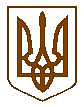 БУЧАНСЬКА МІСЬКА РАДАКИЇВСЬКОЇ ОБЛАСТІСЬОМА  СЕСІЯ    ВОСЬМОГО  СКЛИКАННЯР І Ш Е Н Н Я«28 » січня   2021р.	                                                              №  438-  7-VІІІПро затвердження проекту землеустрою щодо відведення земельної ділянки комунальної власностіяка визначена для продажу на земельних торгах( у формі аукціону) Про включення земельної ділянки  комунальної власності за кадастровим номером 3210800000:01:118:0012до переліку земельних ділянок для підготовки лотів, в частині  землеоціночних робіт, до продажу на земельних торгах у формі аукціонуРозглянувши  розроблений та погоджений проект землеустрою щодо відведення земельної ділянки комунальної власності, яка визначена для продажу на земельних торгах у формі аукціону, цільове призначення якої змінюється з призначення « для розміщення та експлуатації основних, підсобних і допоміжних будівель та споруд підприємств переробної, машинобудівної та іншої промисловості» на призначення « для будівництва та обслуговування будівель ринкової інфраструктури( адміністративних будівель,офісних приміщень та інших будівель громадської забудови, які використовуються для здійснення підприємницької діяльності та іншої діяльності, пов’язаної з отриманням прибутку)»,що розташована по вулиці Яблунська,1-К,  враховуючи  пропозицію фінансового управління про зміну способу продажу земельних ділянок на земельних торгах у формі аукціону , а саме  продаж у власність земельних  ділянок  на земельних торгах у формі аукціону, з метою залучення додаткових коштів у місцевий бюджет для реалізації програм соціально-економічного розвитку, на виконання надходжень до бюджету міської ради на 2021р, враховуючи вимоги пункту 5 статті 135, пункту 5 статті 136 Земельного кодексу України, яким передбачено, що фінансування підготовки лотів до продажу земельних ділянок державної, комунальної, приватної власності на земельних торгах та проведення земельних торгів може здійснюватися за рахунок коштів Виконавця земельних торгів на підставі договору про підготовку Лоту до проведення та про організацію і проведення земельних торгів у формі аукціону між Організатором земельних торгів та Виконавцем земельних торгів з наступним відшкодуванням витрат Виконавцю за рахунок коштів, що сплачуються Переможцем земельних торгів, керуючись ст. 12, ст.122,  ст.ст.  134 – 138, п.6 ст.186 Земельного Кодексу України, п.34  ст. 26 Закону України «Про місцеве самоврядування в Україні», міська радаВ И Р І Ш И Л А:Затвердити проект землеустрою  щодо відведення земельної ділянки  комунальної власності яка визначена для продажу на земельних торгах у формі аукціону , цільове призначення якої змінюється з земель « для розміщення та експлуатації основних, підсобних і допоміжних будівель та споруд підприємств переробної, машинобудівної та іншої промисловості» на землі ( код КВЦПЗ 03.10) «для будівництва та обслуговування будівель ринкової інфраструктури (адміністративних будівель,офісних приміщень та інших будівель громадської забудови, які використовуються для здійснення підприємницької діяльності та іншої діяльності, пов’язаної з отриманням прибутку)» кадастровий номер 3210800000:01:118:0012, що розташована по вулиці Яблунська,1-К, в м. Буча.Змінити цільове призначення земельної ділянки комунальної власності яка визначена для продажу на земельних торгах у формі аукціону , з земель « для розміщення та експлуатації основних, підсобних і допоміжних будівель та споруд підприємств переробної, машинобудівної та іншої промисловості» на землі ( код КВЦПЗ 03.10) «для будівництва та обслуговування будівель ринкової інфраструктури( адміністративних будівель,офісних приміщень та інших будівель громадської забудови, які використовуються для здійснення підприємницької діяльності та іншої діяльності, пов’язаної з отриманням прибутку)» категорія земель: землі житлової та громадської забудови, кадастровий номер 3210800000:01:118:0012,  площа  0,5037 га, що розташована по вулиці Яблунська,1-К, в м. Буча.Міськрайонному управлінню у Бородянському районі та м. Буча Головного управління Держгеокадастру у Київської області внести відповідні зміни в земельно - облікові документи.Змінити спосіб продажу земельної ділянки  комунальної власності  кадастровий номер 3210800000:01:118:0012, площа 0,5037 га    яка визначена для  продажу на земельних  торгах у формі аукціону, « з продажу права оренди на неї» на « продаж у власність». Включити до переліку земельних ділянок для підготовки лотів, в частині землеоціночних робіт, до продажу на земельних торгах у формі аукціону  земельну ділянку комунальної власності площею 0,5037 га; кадастровий номер: 3210800000:01:118:0012; код класифікації згідно Класифікації видів цільового призначення земель, затвердженої наказом Держкомзему України № 548 від 23.07.2010 року – 03.10.; категорія земель: землі житлової та громадської забудови; цільове призначення – для будівництва та обслуговування будівель ринкової інфраструктури( адміністративних будівель,офісних приміщень та інших будівель громадської забудови, які використовуються для здійснення підприємницької діяльності та іншої діяльності, пов’язаної з отриманням прибутку), що розташована за адресою: Київська обл., м.Буча (в межах населеного пункту), вул. Яблунська,1-к.Надати дозвіл на виготовлення експертної грошової оцінки земельної ділянки комунальної власності площею 0,5037 га; кадастровий номер: 3210800000:01:118:0012   категорія земель: землі житлової та громадської забудови; цільове призначення  – для будівництва та обслуговування будівель ринкової інфраструктури( адміністративних будівель,офісних приміщень та інших будівель громадської забудови, які використовуються для здійснення підприємницької діяльності та іншої діяльності, пов’язаної з отриманням прибутку), що розташована за адресою: Київська обл., м. Буча  (в межах населеного пункту), вулиця  Яблунська,1-К.Відповідно до пункту 5 статті 135, пункту 5 статті 136 Земельного кодексу України фінансування підготовки Лоту до продажу на земельних торгах в частині виконання робіт із виготовлення звіту з експертної-грошової оцінки земельної ділянки, організації та проведення земельних торгів здійснити без використання бюджетних коштів за рахунок коштів Виконавця земельних торгів на підставі  додаткової угоди до договору про підготовку Лоту до проведення та про організацію і проведення земельних торгів у формі аукціону між Організатором торгів та Виконавцем земельних торгів з наступним відшкодуванням витрат Виконавцю земельних торгів за рахунок коштів, що сплачуються Переможцем земельних торгів.Земельному відділу забезпечити подання виготовленого Звіту про експертну грошову оцінку земельної ділянки  комунальної власності на затвердження сесією міської  ради.Контроль за виконанням  даного рішення  покласти  на  постійну депутатську  комісію з питань регулювання земельних відносин,екології та природокористування.Міський голова                                                                                                 А.П.Федорук